SS John & Monica’s Catholic Primary School – Bulletin 6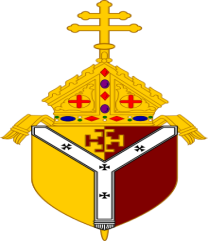 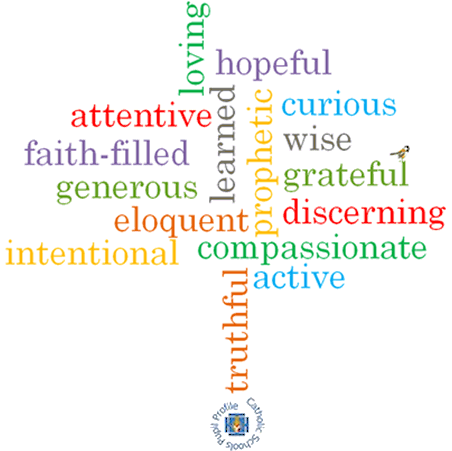 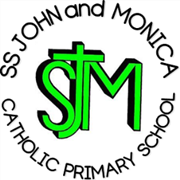 Telephone:    0121 464 5868                                    Fax:	         0121 464 5046Email:           enquiry@stjonmon.bham.sch.uk			Website:       www.stjonmon.bham.sch.uk	Twitter:	         @SSJohnMonicas   	                   Friday 30th November 2018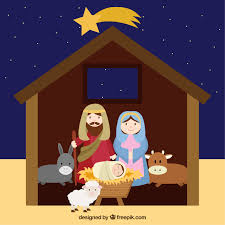 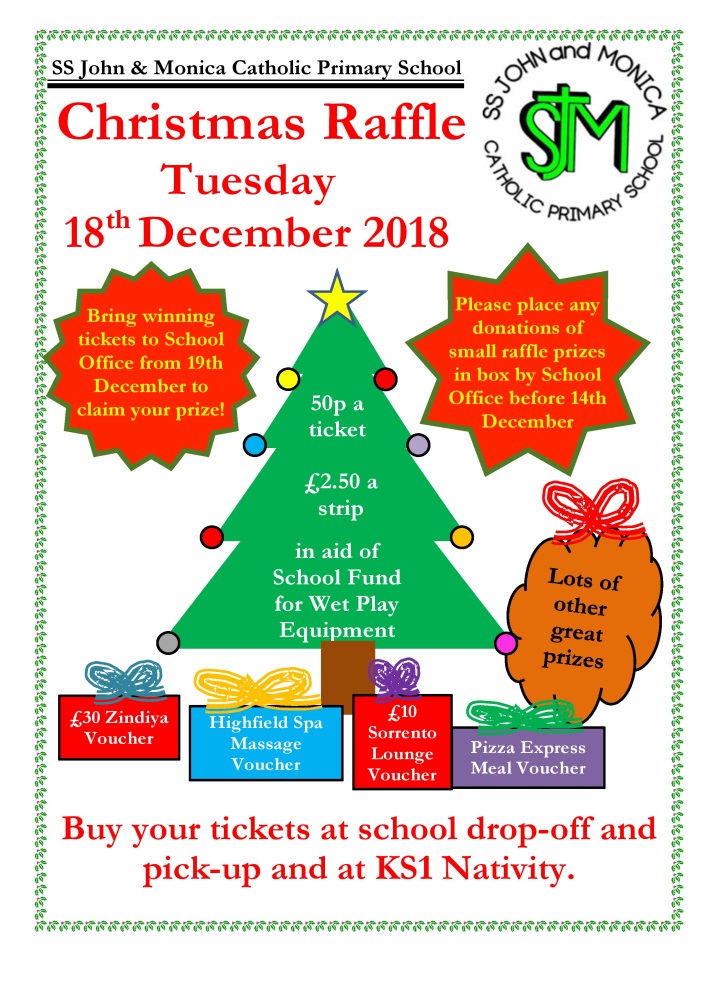 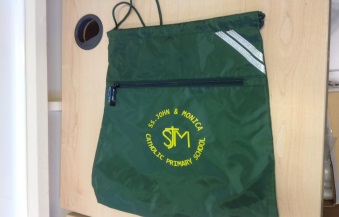 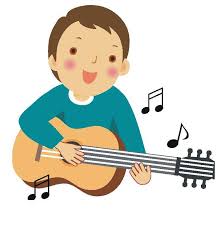 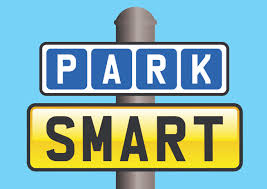 Attendance for the last 2 weeks: Week :  19th – 23rd Nov - Well done to Year 4 – 99.6%                                                          Week:   26th – 30th Nov - Well done to Year 4  – 98.1% The Golden Book – The following children have been chosen for exceptional work and behaviour. Well done to everyone!Other Dates for your DiaryNB: Please note school closes for the Christmas break on Friday 21st December 2018  at  2.00pm.  School re-opens on Tuesday 8th January 2019.  (Staff Training on 7th January).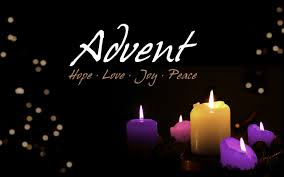 Mrs M. Elliott – Head Teacher                          TermStartHalf TermReopensTerm EndsAutumn   2018Fri 21st Dec -  2pm FinishSpring     2019Mon 7th Jan Staff Training-School Opens Tues 8th Dec Mon 18th FebMon 25th FebThurs 11th April – 3.15pm FinishTraining Day Friday 12th AprilSummer  2019Mon 29th AprMon 27th MayMon 3rd JuneFri 19th Jul – 2pm Finish  ClassReceptionYear 1Year 2Year 2Year 3Year 4Year 5Year 5Year 6% Attendance93.8%98%95%95%98%98.7%97%97%95.6%Lates2511311775Whole School Attendance so far this yearWhole School Attendance so far this yearWhole School Attendance so far this yearWhole School Attendance so far this year97.7%97.7%School TargetSchool Target          97%          97%Reception: Miss Pratty & Miss MorganArthur & MelissaYear 1: Miss Millar & Miss McKeownFleur, Klareece & Michaela Year 2: Miss Geoghegan & Mrs HodgesImarni & CalebYear 3: Miss Hodgkinson & Mrs AliLucas, Chloe & Whole ClassYear 4: Mr Hawker & Mrs AliWhole Class & RaffaeleYear 5: Mrs Gray & Mrs MackayIsmail & SamiYear 6: Mr Ullah & Miss HillSulaymaan & DyntaiMrs Jena: Deputy Head TeacherAmera & Yusuf – Year 6Mrs Elliott: Head TeacherAli K – Year 2 & Elena - ReceptionDateEventTimeWk. Beg 3rd Dec- 7th DecSEND ReviewspmTues 4th DecReception Inspire Workshop  – A representative for each child to attend9.15amFri 7th DecYear 3/Year 4 – Music workshop and performance St Chads 9.00-2.30pmThurs 13th Dec Christmas Dinner Day12.00-1.15pmFri 14th DecDan Callow Advent Retreat Day – Whole SchoolAll DayThurs 20th DecY6  Mass – All parents/Carers welcome9.00amFri 21st DecSchool Closes for the Christmas Break2.00pm